KEYSAFE Key Briefcase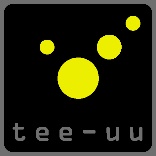 Art.-No. 2686-9001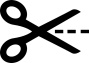 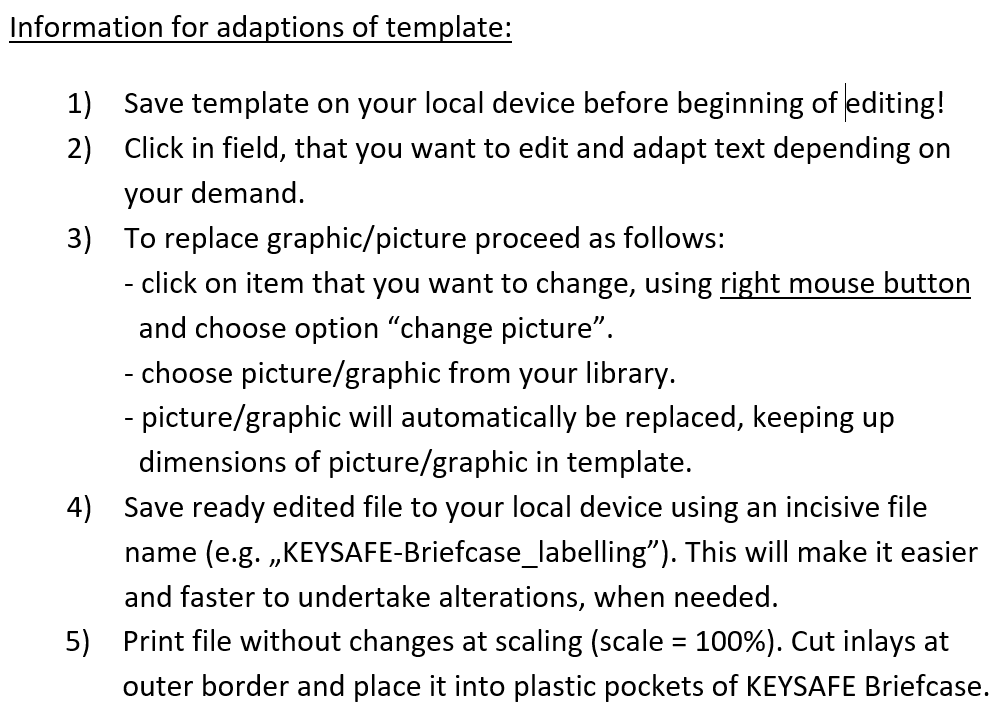 1234567Hospital„Any Name“Any Street. 1-3Building ATown Hall„Any City“Any Street. 1-3Car parkTheater„Performance“Theater Rd. 55Dressing rooms University„Future graduates“Study place 1Hall of residenceHospital„Any Name“Any Street. 1-3Building ATown Hall„Any City“Any Street. 1-3Car parkTheater„Performance“Theater Rd. 55Dressing rooms 891011121314University„Future graduates“Study place 1Hall of residenceHospital„Any Name“Any Street. 1-3Building ATown Hall„Any City“Any Street. 1-3Car parkTheater„Performance“Theater Rd. 55Dressing rooms University„Future graduates“Study place 1Hall of residenceHospital„Any Name“Any Street. 1-3Building ATown Hall„Any City“Any Street. 1-3Car parkBriefcaseNo. 001Fire Department Any CityKey BriefcaseNo. 001 